Journées fériés du CPE de la Chaudière 2020-2021 (CPE fermé)                                                                          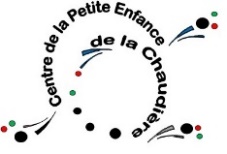 Jours de fêteCPE ferméAction de GrâceLundi 12 octobre 2020Veille de Noël Jeudi  24 décembre  2020NoëlVendredi 25 décembre Lendemain de NoëlLundi 28 décembre 2020Vendredi Saint REPORTÉMardi le 29 décembre 2020Lundi de Pâques REPORTÉMercredi le 30 décembre 2020Veille du jour de l’AnJeudi 31 décembre 2020Jour de L’AnVendredi 1 janvier  2021Le lendemain du jour de l’AnLundi 4 janvier 2021Vendredi SaintVendredi 2 avril 2021Lundi de PâquesLundi  5 avril  2021Fête des PatriotesLundi  24 mai 2021Fête NationaleJeudi  24 juin 2021ConfédérationJeudi 1er juillet 2021Fête du travailLundi 6 septembre 2021Action de GrâceLundi 14 octobre 2021